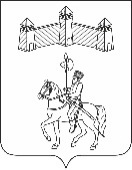 АДМИНИСТРАЦИЯ КАРАТУЗСКОГО СЕЛЬСОВЕТАРАСПОРЯЖЕНИЕ02.07.2021 г.			 с. Каратузское			             № 37 - РО введении дополнительных кодов подвидовдоходов Каратузского сельсоветаВ соответствии с п.п. 2.9 статьи 20 Бюджетного кодекса Российской федерации.Ввести дополнительный код подвидов доходов бюджетной классификации, администрируемые администрацией Каратузского сельсовета:- 600 2 02 49 99910 7395 150 - Прочие межбюджетные трансферты, передаваемые бюджетам сельских поселений (на осуществление дорожной деятельности в целях решения задач социально - экономического развития территорий за счет средств дорожного фонда Красноярского края)- 600 2 02 49 99910 7745 150 - Прочие межбюджетные трансферты, передаваемые бюджетам сельских поселений (за содействие развитию налогового потенциала)-  600 2 02 49 999 10 7749 150 - Прочие межбюджетные трансферты бюджетам сельских поселений (для реализации проектов по решению вопросов местного значения сельских поселений в рамках подпрограммы "Поддержка муниципальных проектов и мероприятий по благоустройству территорий" муниципальной программы "Содействие развитию местного самоуправления Каратузского района")2. Контроль за выполнением настоящего распоряжения оставляю за собой.3. Распоряжение вступает в силу со дня подписания и распространяется на правоотношения, возникшие с 01.01.2021 года.И. о. главы Каратузского сельсовета				 А.М. Болмутенко